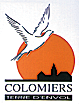 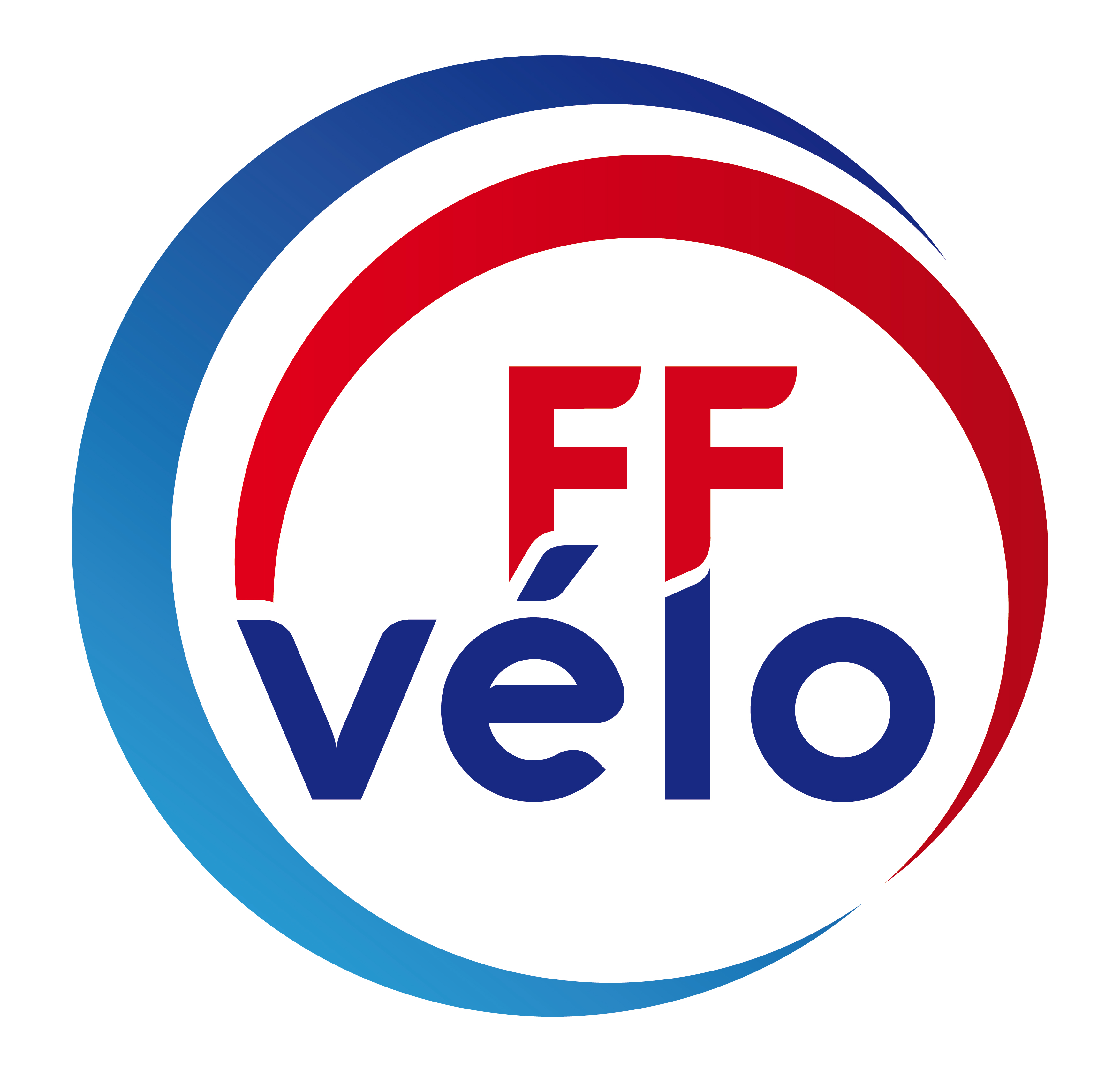 UNION SPORTIVE DE COLOMIERS - CYCLOTOURISME1, rue Abel Boyer 31770 COLOMIERS - CCP 1551 58 S Toulouse -                              CoReg Occitanie - Club N° 802COMPTE RENDU de la réunion du Club du Je 04 Sept 2019Présents : Gérard Salvy, Patrick Gosse, Bernard Aubé, Corinne Lasnel, Sandra & Guy Dadat,          J François Mignet, JLouis Masurier, Illia Logvimov, Claude Bugarel, Gérard Pianca, JMichel Toitot. Excusés : Christine Luneau, Rozy Salvy, Philippe & Agnès Luquet, Bernard & MJo Aussillou, Flavie & PAdrien Bon, Philippe Deveaux, Nicole Ricard, Philippe Buzut, Annie & Daniel Carensac, Marielle ByE, Marie Claude Charles.Infos Omnisports : Actuellement en cours, avec notre représentante : Marielle…Infos Codep : Ràs.Infos CoReg : Ràs.Sorties passées :Di 07 juillet : Rando Grenade. = 4 participants+ sortie facile nord Garonne= 3 participants.Di 21 juillet : Sortie club= 3 participants.04 au 11 août : semaine Fédérale à Cognac = 4 participants + 2 intermittents.Di 25 août : sortie Club Fonsorbes = 4 participants.18 au 22 août : Paris-Brest-Paris = 2 participants.Di 01 sept = Rando St O =4 participants+ Sortie Club = 4 participantsSorties à venir :Di 08 sept : Rando de Tournefeuille, horaire exceptionnel à 07h30 de l’Espace Nautiquecouplée avec Sortie Club  pour y aller et faire un circuit.Di 15 Sept : Rando de Venerque, départ 08h00 sur place ; Sortie Club départ 08h30 de l’Espace Nautique.Sa 21 Sept : Troc vélo (lire plus bas).Di 22 sept : Les Côteaux de Castanet (infos à venir) ; Sortie Club départ 08h30 de l’Espace Nautique.Di 29 Sept : Rando de L’Union, concentration à Lapeyrouse Fossat, couplée avec la Sortie Club départ 08h30 de l’Espace Nautique (circuit à venir).        Infos diverses : Le 21 septembre aura lieu « Bons plans » au Hall Comminges. Notre Club y participera avec tenue du stand Troc Vélo. Rendez-vous le matin, sur place à 08h30, pour tout préparer.Le déjeuner sera pris ensemble à 13h00.Seront présents le matin : Philippe & Agnès Luquet, Gérard Pianca, Gérard Salvy, JFrançois Mignet, Sandra & Guy Dadat, l’après-midi.Notre Président, sa première dame, les époux Carensac cyclent actuellement en Ouzbékistan, nous leurs faisons un petit coucou.Prochaine réunion, Mardi 01 octobre 2019 à 20h30.Le Bureauhttp://www.us-colomiers-cyclotourisme.fr/